Teacher Name: Fouzia Saleem                     Class: 6              Subject:  Science          Date: 29th March,2019Q1. The photograph below shows a set of day and night curtains.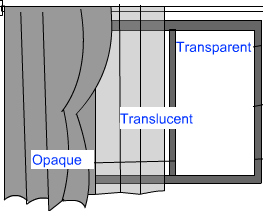 
a. Which set of curtains is made of material which allows some light to pass through? Explain why this set of curtains requires such a material.__________________________________________________________________________________________________________________________________________________________________________________________________________________________________________________________________________________________________________________________________________________________________________________________________________________________b. Which set of curtains is made of material which does not allow light to pass through? Explain why such a material is used for this set of curtains.  ________________________________________________________________________________________________________________________________________________________________________________________________________________________________________________________________________________________________________________________________________c. . Which set of curtains is made of material which allows most of light to pass through? Explain why such a material is used for this set of curtains.________________________________________________________________________________________________________________________________________________________________________________________________________________________________________________________________________________________________________________________________________